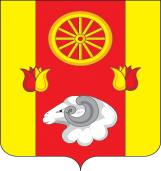 РОССИЙСКАЯ ФЕДЕРАЦИЯ
РОСТОВСКАЯ ОБЛАСТЬ ПЕРВОМАЙСКОЕ СЕЛЬСКОЕ ПОСЕЛЕНИЕМУНИЦИПАЛЬНОЕ ОБРАЗОВАНИЕ«ПЕРВОМАЙСКОЕ СЕЛЬСКОЕ ПОСЕЛЕНИЕ»АДМИНИСТРАЦИЯ  ПЕРВОМАЙСКОГО СЕЛЬСКОГО ПОСЕЛЕНИЯПОСТАНОВЛЕНИЕО внесении изменений в постановление Администрации Первомайского сельского поселения от 08.04.2019 № 34       В соответствии с Областным законом от 25.10.2002 № 273-ЗС «Об административных правонарушениях», в целях приведения нормативных правовых актов в соответствие с действующим законодательством,ПОСТАНОВЛЯЮ:       1. Внести изменения в приложение к постановлению Администрации Первомайского сельского поселения от  08.04.2019  № 34 «Об утверждении  перечня должностных лицадминистрации Первомайского сельского поселения, уполномоченных составлять протоколы об административных правонарушениях на территории Первомайского сельского поселения», изложив его в редакции согласно приложению к настоящему постановлению.        2. Признать утратившим силу постановление Администрации Первомайского сельского поселения от 19.01.2021 № 6 «О внесении изменений в постановление Администрации Первомайского сельского поселения от  08.04.2019 г. № 34».      3.  Настоящее постановление подлежит размещению на сайте Администрации Первомайского сельского поселения.      4. Контроль за исполнением настоящего постановления оставляю за собой.Глава АдминистрацииПервомайского сельского поселения                                            В.И. КоскинПриложениек постановлениюАдминистрации Первомайского сельского поселения26.01.2022 № 8   Приложениек постановлениюАдминистрации Первомайского сельского поселения08.04.2019 №34   Переченьдолжностных лиц Администрации Первомайского сельского поселения, уполномоченных составлять протоколы об административных  правонарушениях на территории П сельского поселения26.01.2022 № 8с. Первомайское№ п/пНаименование должности лица, уполномоченного составлять протоколы об административных правонарушенияхПеречень статей Областного закона от 25.10.2002 № 273-ЗС « Об административных правонарушениях»1Главный специалист по жилищно-коммунальному хозяйству 2.2–2.5, 2.7, 2.10, 3.2, 4.1, 4.4, 4.5, 5.1–5.5, 6.3, 6.4, 8.1, 8.2, 8.8, 8.10, частью 2 статьи 9.1, статьей 9.3, частью 2 статьи 9.9 2Ведущий специалист по земельным и имущественным отношениям2.2–2.5, 2.7, 2.10, 3.2, 4.1, 4.4, 4.5, 5.1–5.5, 6.3, 6.4, 8.1, 8.2, 8.8, 8.10, частью 2 статьи 9.1, статьей 9.3, частью 2 статьи 9.9 